Evidencia que se realizó dicho foro: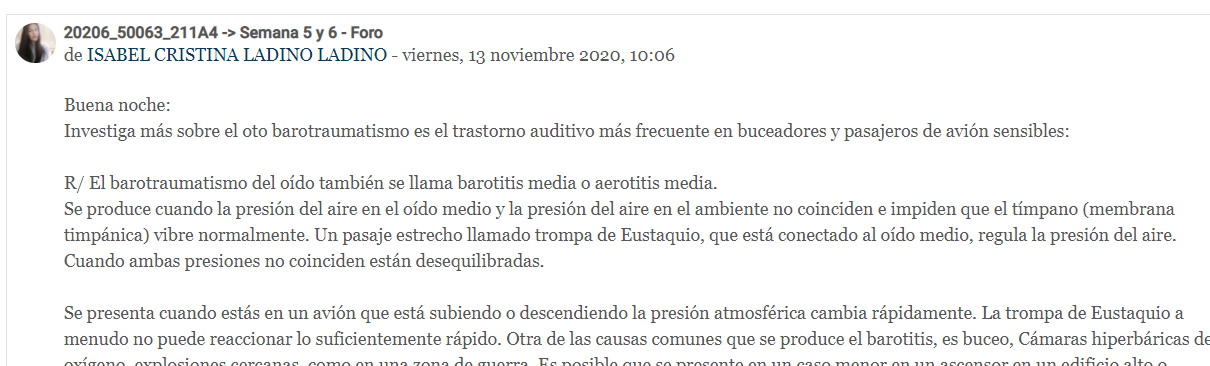 